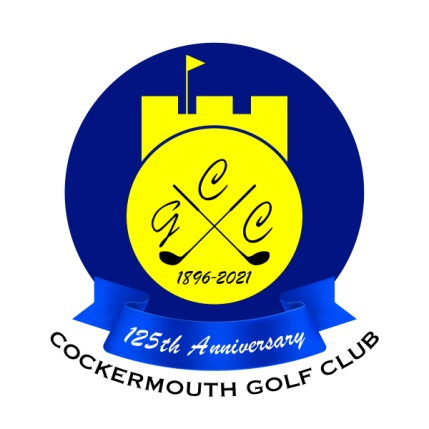 RESULTS OF GOLF WEEK  LADIES GREENSOME28th May 2023	Winners:		Sophie Parker & KarenTelford	67.2 Nett	Runners Up:	Alison Graham & Pat Wimpress	68.2 Nett